МАОУ «Лицей № 67 г. Челябинска»Учет индивидуальных особенностей учащихся в образовательном процессе Составила: педагог-психолог,Соловьева А.А.Челябинск, 2022Эффективность индивидуального подходаСнижение проявлений дезадаптации Гармонизация показателей эмоционально-вегетативной сферы Расширение зоны жизненного комфорта Гармонизация уровня самооценки Снижение уровня внутренней тревожностиПовышение умственной и физической работоспособностиРекомендации педагогуУченик-холерикДелать критическое замечание чрезвычайно осторожно, так как во время возбуждения до сознания ученика не доходят никакие аргументы и убеждения;Содействовать осознанию недостатков своего темперамента при помощи тщательно подготовленных индивидуальных бесед, ролевых игр, шкал самооценивания, опросников;Научить своевременно переключать свое внимание с объекта, вызывающего негативные эмоции, на какой – либо «нейтральный» объект;Чтобы привлечь внимание отвлекающегося ученика, учитель как бы мимоходом может подойти и слегка прикоснуться рукой к его плечу или голове. Ученик-сангвиникДостаточная загрузка детей двигательной энергией, организация интересных игр, поручений, ролей требующей быстрой реакции частая смена видов деятельности;Контроль за организацией учеников своей жизненной направленности, режима труда и отдыха;Подбадривание ученика, призыв к преодолению трудностей, рассказ о перспективах работы(стимулирование ученика к доведению начатого дела до конца);Воспитывать в ученике ответственность, требовательность к себе, настойчивость в учебе.Ученик-меланхоликПринимать во внимание их быструю утомляемость - как физическую, так и умственную предоставлять по возможности больше времени для отдыха;Спрашивать и вызывать к доске лучше на начальных этапах урока;Следить за адаптацией к новым условиям деятельности, особенно при переходе из начального звена в среднее (резкое повышение нервных нагрузок);Рационализация режима труда и отдыха; Систематическое ободрение, внушение веры в собственные силы дает ученику-меланхолику возможность проявлять в учебной работе преимущества своего темперамента (повышенную аккуратность, старательность, тщательность), добиваться лучших успехов в учебе.Ученик-флегматикПо возможности давать детям больше времени на выполнение заданий познавательного характера, на практические упражнения, на подготовку устного ответа у доски;Практиковать вместо устного письменный опрос, диктанты проводить в индивидуальном порядке после уроков;Приучать учеников – флегматиков постоянно следить за расходованием времени на выполнение учебных занятий (планирование деятельности);Привлекать к подвижным играм (особенно на воздухе), к участию в спортивных соревнованиях;Организовать сотрудничество медлительных учеников с их более  подвижными сверстниками (посадить их за одну парту);Растормошить вялых, разбудить их самолюбие, активизировать эмоциональную сферу, чтобы создать интенсивное волевое напряжение – вот основной принцип преодоления инертности детей-флегматиков.    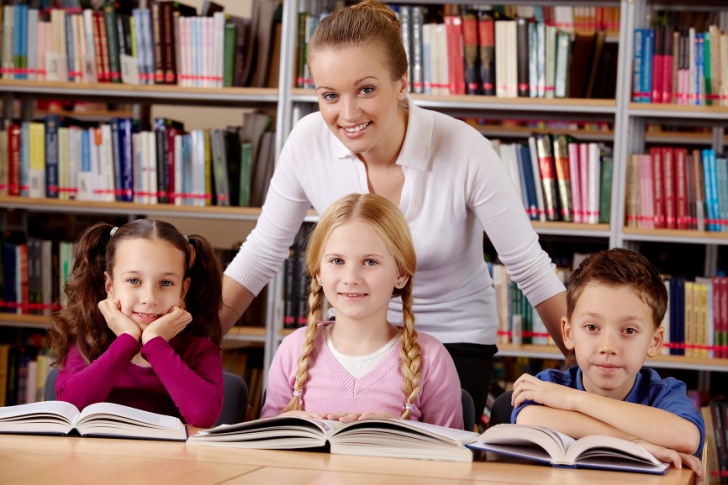 